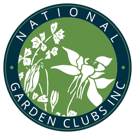       ESCUELAS EDUCACIONALES DEL NGC, INC    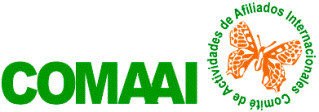                         FORMULARIO AIP#III  I  EE NGC PROTOCOLO III  INSCRIPCIÓN A EVENTO DE RENOVACIÓN SIMPLE PRESENCIALREGISTRATION FOR A REFRESHER EVENTNIC Y NOMBRE DE LA DIRECTORA LOCAL Chairman EMAIL                                               TELÉFONO CELULAR SOLICITA INSCRIPCIÓN:ESCUELA DE:    HORTICULTURA      PAISAJISMO       MEDIO AMBIENTE      PATROCINADO POR:   Club de Jardines                                                                                                                                                                                           Consejo                                             Grupo de Estudios                                         Federación                                              NOMBRE DEL GRUPO PATROCINADORSponsor NÚMERO DE REGISTRO NGC/Registration number  CIUDAD City                                   PAÍS/ Country /  FECHA DEL EVENTO/ Date LA CUOTA DEL NGC ESTÁ ACTUALIZADA    SI      NOTESORERA/Treasurer: EMAIL  INFORMACIÓN DE CÁTEDRA/Theme. 1.TEMA   	    Nombre, Grado, Correo Electrónico del Catedrático/ Profesor´s,Name,Degree,Email.  2.TEMA                    Nombre, Grado, Correo Electrónico del Catedrático3.TEMA       Nombre, Grado, Correo Electrónico del CatedráticoLA DIRECTORA INTERNACIONAL DE LA ESCUELA DE: Local Chairman Approval                      HORTICULTURA GS PAISAJISMO LDS  MEDIO AMBIENTE  ES              APRUEBA:   GUÍA DE ESTUDIOS (GE) Guide  EVALUACIONES Test AFICHE(booket)APROBACIÓN DE INSCRIPCIÓN:Approved by IA ChairmanNOMBRE DIRECTORA INTERNACIONAL/Name  FECHA/Date                                                 FIRMA/Approved by IA Chairman                								         IA/PN/HG Febrero 2024